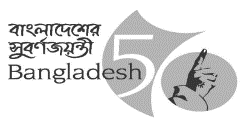 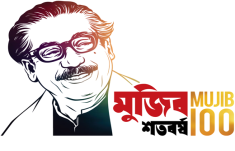 Government of the People’s Republic of BangladeshLocal Government Engineering DepartmentOffice of the Upazila EngineerKarimganj, Kishoreganj.www.lged.karimgonj.kishoreganj.gov.bdMemo No: 46.02.4842.000.07.001.21-317						 Date: 23-08-2021e-Tender Notice No:01/2021-22 	e-Tender is invited in the National e-GP system portal (http://www.eprocure.gov.bd) for the following:This is an online Tender, where only e-Tender will be accepted in the National e-GP portal and no offline/hard copies will be accepted. To submit e-Tender, registration in the National e-GP system portal (http://www.eprocure.gov.bd) is required. The fees for downloading the e-Tender documents from the National e-GP system portal have to be deposited through online at any registered Banks branches. Further information and guidelines are available in the National e-GP system portal and from e-GP help desk(helpdesk@eprocure.gov.bd).(Md. Rafiqul Islam)Upazila EngineerKarimganj, Kishoraganj.Phone No: 0942756004e-mail:ue.uzp.karimganj@lgi.gov.bdMemo No: 46.02.4842.000.07.001.21-317/1(50)						Date:23-08-2021CC:-The Deputy Commissioner, Kishoreganj.The Executive Engineer, LGED, Kishoreganj.The Chairman, Upazila Parishad, Karimganj, Kishoreganj.The Upazila Nirbahi  Officer, Karimganj, Kishoreganj.The Upazila Engineer, -------------------------------------------------(All) LGED, Dist: Kishoreganj. The Upazila Assistant Engineer, LGED, Karimganj, Kishoreganj.The -------------------------------------------------(All) Officer, Karimganj, Kishoreganj. The Advertisement Manager, ‰`wbK Kv‡ji KÚ/The New Age, he is requested to publish the above tender Notice by 25-08-2021 only for one day (Size-3colX4 inch) and send 02(two) copies of paper cutting to the office of the undersigned.Notice Board. Upazila EngineerKarimganj, Kishoraganj.SL No.Package No and Name of SchemeTender ID No.Tender Last selling & Dropping01e-Tender/INF-2019-20-304842-01, Construction of wash block and passenger waiting shed on Balikhala bazar.598478OTM08-Sep-2021,17:0009-Sep-2021,14:0002e-Tender/INF-2019-20-304842-02, Supplying of medical Equipment at Upazila Health complex to protect COVID-19.598479OTM08-Sep-2021,17:0009-Sep-2021,14:00